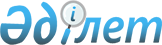 О внесении изменения в постановление акимата города Костаная от 21 апреля 2017 года № 1256 "О создании государственного учреждения "Отдел государственных активов и закупок акимата города Костаная" путем реорганизации государственного учреждения "Отдел финансов акимата города Костаная"Постановление акимата города Костаная Костанайской области от 31 марта 2022 года № 590
      Акимат города Костаная ПОСТАНОВЛЯЕТ:
      1. Внести в постановление акимата города Костаная от 21 апреля 2017 года № 1256 "О создании государственного учреждения "Отдел государственных активов и закупок акимата города Костаная" путем реорганизации государственного учреждения "Отдел финансов акимата города Костаная" следующее изменение:
      Положение государственного учреждения ГУ "Отдел финансов акимата города Костаная" изложить в новой редакции.
      2. Государственному учреждению "Отдел финансов акимата города Костаная" в установленном законодательством Республики Казахстан порядке обеспечить:
      1) в течение двадцати календарных дней со дня подписания настоящего постановления направление его в Республиканское государственное предприятие на праве хозяйственного ведения "Институт законодательства и правовой информации Республики Казахстан" в порядке, установленном законодательством Республики Казахстан;
      2) размещение настоящего постановления на интернет-ресурсе акимата города Костаная после его официального опубликования;
      3) государственную регистрацию положения в органах юстиции в установленном законодательством порядке.
      3. Контроль за исполнением настоящего постановления возложить на курирующего заместителя акима города Костаная.
      4. Настоящее постановление вводится в действие со дня подписания. Положение о государственном учреждении "Отдел финансов акимата города Костаная" Глава 1. Общие положения
      1. Государственное учреждение "Отдел финансов акимата города Костаная" является государственным органом Республики Казахстан, осуществляющим руководство в сфере исполнения бюджета города, ведения бюджетного учета и отчетности по исполнению городского бюджета.
      2. Государственное учреждение "Отдел финансов акимата города Костаная" не имеет ведомств.
      3. Государственное учреждение "Отдел финансов акимата города Костаная" осуществляет свою деятельность в соответствии с Конституцией и законами Республики Казахстан, актами Президента и Правительства Республики Казахстан, иными нормативными правовыми актами, а также настоящим Положением.
      4. Государственное учреждение "Отдел финансов акимата города Костаная" является юридическим лицом в организационно-правовой форме государственного учреждения, имеет символы и знаки отличия (при их наличии), печати с изображением Государственного Герба Республики Казахстан и штампы со своим наименованием на казахском и русском языках, бланки установленного образца, счета в органах казначейства в соответствии с законодательством Республики Казахстан.
      5. Государственное учреждение "Отдел финансов акимата города Костаная" вступает в гражданско-правовые отношения от собственного имени.
      6. Государственное учреждение "Отдел финансов акимата города Костаная" имеет право выступать стороной гражданско-правовых отношений от имени государства, если оно уполномочено на это в соответствии с законодательством Республики Казахстан.
      7. Государственное учреждение "Отдел финансов акимата города Костаная" по вопросам своей компетенции в установленном законодательством порядке принимает решения, оформляемые приказами руководителя государственного учреждения "Отдел финансов акимата города Костаная" и другими актами предусмотренными законодательством Республика Казахстан.
      8. Структура и лимит штатной численности государственного учреждения "Отдел финансов акимата города Костаная" утверждаются в соответствии с законодательством Республики Казахстан.
      9. Местонахождение юридического лица: 110000, Республика Казахстан, Костанайская область, город Костанай, ул. Пушкина, 98.
      10. Настоящее положение является учредительным документом государственного учреждения "Отдел финансов акимата города Костаная".
      11. Финансирование деятельности государственного учреждения "Отдел финансов акимата города Костаная" осуществляется из местного бюджета в соответствии с законодательством Республики Казахстан.
      12. Государственному учреждению "Отдел финансов акимата города Костаная" запрещается вступать в договорные отношения с субъектами предпринимательства на предмет выполнения обязанностей, являющихся полномочиями государственного учреждения "Отдел финансов акимата города Костаная".
      Если государственному учреждению "Отдел финансов акимата города Костаная" законодательными актами предоставлено право осуществлять приносящую доходы деятельность, то полученные доходы направляются в государственный бюджет, если иное не установлено законодательством Республики Казахстан. Глава 2. Задачи и полномочия государственного органа
      13. Задачи:
      1) исполнение городского бюджета по поступлениям и расходам;
      2) бюджетный мониторинг, ведение бюджетного учета и составление отчетности по исполнению городского бюджета.
      14. Полномочия:
      1) Права:
      запрашивать и получать необходимую информацию, документы и другие материалы от государственных органов, должностных лиц и других организаций по вопросам, входящим в компетенцию государственного учреждения "Отдел финансов акимата города Костаная";
      по решению местного исполнительного органа приостанавливать осуществление платежей по бюджетным программам (подпрограммам), по которым намечается секвестр;
      координировать деятельность администраторов бюджетных программ по исполнению городского бюджета;
      осуществлять контроль за соблюдением требований нормативных правовых актов Республики Казахстан об исполнении городского бюджета государственными учреждениями, содержащимися за счет городского бюджета.
      2) Обязанности:
      соблюдать нормы действующего законодательства Республики Казахстан;
      осуществлять свою деятельность в соответствии с законодательством Республики Казахстан.
      15. Функции:
      1) организация исполнения городского бюджета;
      2) осуществление управлением бюджетными деньгами;
      3) составление, утверждение сводного плана поступлений и финансирования по платежам, сводного плана по обязательствам городского бюджета;
      4) внесение изменений в сводный план поступлений и финансирования по платежам, сводного плана по обязательствам городского бюджета;
      5) ведение бюджетного учета исполнения городского бюджета, составление бюджетной, финансовой и консолидированной финансовой отчетности;
      6) осуществление бюджетного мониторинга;
      7) обеспечение регистрации, учета, мониторинга бюджетных кредитов, осуществление погашения и обслуживания бюджетных кредитов;
      8) подготовка и согласование проектов нормативных правовых и ненормативных актов акимата города Костаная по вопросам, входящим в компетенцию государственного учреждения. Глава 3. Статус, полномочия первого руководителя государственного органа
      16. Руководство государственным учреждением "Отдел финансов акимата города Костаная" осуществляется первым руководителем, который несет персональную ответственность за выполнение возложенных на государственное учреждение "Отдел финансов акимата города Костаная" задач и осуществление им своих функций.
      17. Первый руководитель государственного учреждения "Отдел финансов акимата города Костаная" назначается на должность и освобождается от должности акимом города Костаная.
      18. Первый руководитель государственного учреждения "Отдел финансов акимата города Костаная" имеет заместителя, который назначается на должность и освобождается от должности в соответствии с законодательством Республики Казахстан.
      19. Полномочия первого руководителя государственного учреждения "Отдел финансов акимата города Костаная":
      действует от имени государственного учреждения "Отдел финансов акимата города Костаная";
      представляет интересы государственного учреждения "Отдел финансов акимата города Костаная" во всех организациях;
      в случаях и пределах, установленных законодательством, распоряжается имуществом;
      заключает договоры;
      выдает доверенности;
      обладает правом первой подписи финансовых документов;
      издает приказы и дает указания, обязательные для всех работников;
      принимает меры поощрения и налагает дисциплинарные взыскания на сотрудников государственного учреждения "Отдел финансов акимата города Костаная";
      при подготовке проектов актов акимата определяет, является ли он ненормативным правовым актом или нормативным правовым актом в соответствии с Законом Республики Казахстан "О правовых актах";
      осуществляет непосредственный контроль за ходом разработки, принятием и последующей государственной регистрации проектов нормативных правовых актов акимата органом разработчиком которых является государственное учреждение;
      несет персональную ответственность за своевременную, качественную разработку, оформление и представление проектов в акимат в установленные сроки, а также за аутентичность текстов проектов на государственном и русском языках.
      Исполнение полномочий первого руководителя государственного учреждения "Отдел финансов акимата города Костаная" в период его отсутствия осуществляется лицом, его замещающим в соответствии с действующим законодательством.
      20. Первый руководитель определяет полномочия своего заместителя в соответствии с действующим законодательством. Глава 4. Имущество государственного органа
      21. Государственное учреждение "Отдел финансов акимата города Костаная" может иметь на праве оперативного управления обособленное имущество в случаях, предусмотренных законодательством.
      Имущество государственного учреждения "Отдел финансов акимата города Костаная" формируется за счет имущества, переданного ему собственником, а также имущества (включая денежные доходы), приобретенного в результате собственной деятельности, и иных источников, не запрещенных законодательством Республики Казахстан.
      22. Имущество, закрепленное за государственным учреждением "Отдел финансов акимата города Костаная" относится к коммунальной собственности.
      23. Государственное учреждение "Отдел финансов акимата города Костаная" не вправе самостоятельно отчуждать или иным способом распоряжаться закрепленным за ним имуществом и имуществом, приобретенным за счет средств, выданных ему по плану финансирования, если иное не установлено законодательством. Глава 5. Реорганизация и упразднение государственного органа
      24. Реорганизация и упразднение государственного учреждения "Отдел финансов акимата города Костаная" осуществляется в соответствии с законодательством Республики Казахстан.
					© 2012. РГП на ПХВ «Институт законодательства и правовой информации Республики Казахстан» Министерства юстиции Республики Казахстан
				
      Аким 

М. Жундубаев
Утвержденопостановлением акиматагорода Костанаяот 31 марта 2022 года№ 590